Северо-Восточный федеральный университет им. М.К. АммосоваНаучная библиотекаИнформационный центр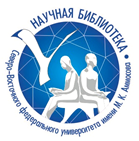 БЮЛЛЕТЕНЬ НОВЫХ ПОСТУПЛЕНИЙОКТЯБРЬ – ДЕКАБРЬ 2022 В информационный «Бюллетень новых поступлений» включены документы, поступившие в отделы НБ СВФУ за октябрь – декабрь 2022 г. Бюллетень составлен на основе записей Электронного каталога.Материал расположен в систематическом порядке по отраслям знаний.Записи включают библиографическое описание изданий и название отдела в сокращенном виде, в фонд которого поступило данное издание. Список сокращений приводится в «Бюллетене».Информационный «Бюллетень новых поступлений» выпускается в печатном и электронном виде. Электронная версия отражена  на сервере НБ СВФУ  по адресу:    http://libr.s-vfu.ru СокращенияОРФ                 Отдел резервного фондаОглавлениеФизико-математические наукик136004. - к136005Григорьев, Василий Васильевич.   Вычислительная идентификация скоростей поверхностных реакций в масштабе пор: автореферат диссертации на соискание ученой степени кандидата физико-математических наук : специальность : 1.2.2 - математическое моделирование, численные методы икомплексы программ / В. В. Григорьев; научный руководитель П. Н. Вабищевич ; ФГАОУ ВО Северо- Восточный федеральный университе им. М. К. Аммосова. - Якутск, 2022. - 26 с. УДК 519.6(043.3)ББК 22.19я0311.2.2КХ—1к136002. - к136003Калачикова, Уйгулаана Семеновна.   Многомасштабные вычислительные технологии для моделирования волновых процессов в неоднородных средах: автореферат диссертации на соискание ученой степени кандидата физико-математических наук : специальность : 1.1.2 - математическоемоделирование, численные методы и комплексы программ / У. С. Калачикова ; науч. рук. Я. Эфендиев ; [Место защиты: ФГАОУ ВО Северо- осточный федеральный ун-т им. М. К. Аммосова]. -Якутск, 2022. - 23 с. УДК 519.6(043.3)ББК 22.19я031 1.2.2к136396. - к136397. - к136398   Федоров Фома Михайлович : путь в бесконечность / Министерство науки и высшегообразования Российской Федерации, ФИЦ "Якутский научный центр Сибирского отделения РАН", Северо- Восточный федеральный университет им. М. К. Аммосова, Научно-исследовательский институт математики, Якутское отделение региональногонаучно-образовательного математического центра, "Дальневосточный центр математических исследований"; составители: И. В. Аввакумова, А. П. Захарова, В. Е. Федоров, С. В. Потапова, О. Ф. Иванова, М. С. Троева. - Якутск : ИД СВФУ, 2022. -152 с.УДК 51+929Федоров (571.56)ББК 22(2Рос.Яку)6-8КХ—2; ИЦ—1Элементарная математика: планиметрия: учебно- методическое пособие / Министерство науки и высшего образования Российской Федерации, Северо- осточный федеральный университет имени М. К. Аммосова, Кафедра теории и методики обучения математике и информатике ; составители: Н. В. Аргунова, А. М. Попова. - Якутск : Дани-Алмас,2022. - 120 с.УДК 51(075.8)ББК 22.1я73Химические наукик136329. - к136330. - к136331Спиридонов, Александр Михайлович.   Физическая химия. Практические работы по химической термодинамике: учебное пособие / A. М. Спиридонов, О. Н. Мордосова, Н. С. Кардашевская ; Министерство науки и высшего образования Российской Федерации, Северо-Восточный федеральныйуниверситет имени М. К. Аммосова. - Якутск : Издательский дом СВФУ, 2022. - 119 с. УДК 544.3(076.5)ББК 24.53я73КХ—2; НЗ ЕТЛ—1Наука о земле Марсанова, Мария Романовна (канд. геол.-минерал. наук).   Особенности глубинного строения Непско-Пеледуйского свода и зоны его сочленения сБайкало-Патомским складчатым поясом / Марсанова М.Р., Берзин А. Г. ; Министерство науки и высшего образования РФ, ФГАОУ ВО «Северо-Восточный федеральный университет им. М. К. Аммосова». - Якутск : Издательство ФГБУН Институтмерзлотоведения им. П. И. Мельникова СО РАН, 2021.- 111 с.УДК 553.9826.343к106134Павлов, Александр Сергеевич (журналист).   Река Мая от истока до устья / А. С. Павлов; [предисловие Сергея Ларионова]. - Якутск : Медиа- холдинг "Якутия", 2022. - 207 с. УДК 556.53(571.56)(035)ББК 26.222.5(2Рос.Яку,21)я2КХ—1Тарасова, Лидия.   Моя Якутия / Лидия Тарасова ; художники: Александра Тартываева, Ольга Килина. - Якутск : Издательский дом СВФУ, 2022. - 35 с. УДК 908(571.56)ББК 26.89(2Рос.Яку)Чжан, Татьяна Рудольфовна.    Основы инженерной геологии : учебное пособие для студентов специальности 21.05.02 «Прикладная геология» ; Т. Р. Чжан, А. А. Куть ; Министерство науки и высшего образования Российской Федерации, ФГАОУ ВО «Северо-Восточный федеральный университет им. М. К. Аммосова». - Якутск: Издательство ФГБУН Институт мерзлотоведения им. П. И. Мельникова СО РАН, 2022. - 106 с.УДК 624.131.1(075.8)ББК 26.3я73Шепелева, Яна Петровна.   Вещественный состав магматических, метаморфических, метасоматических горных пород: учебное пособие / Я. П. Шепелева. - Якутск: Издательский дом СВФУ, 2022. - 1 файл (279 с.; 36,7 Мб): ил.УДК 622.7.016(075.8)ББК 26.31я73Технические науки к136422. - к136423. - к136424Аржаков, Николай Николаевич.   Төрүт дорҕоон доҕуһуолун тордоон / Н. Н. Аржаков - Боло Уус. - Дьокуускай : Алаас, 2022. - 111, [1] с. УДК 681.817.5/.9(=512.157)ББК 37.27(2=634.1)КХ—3Васильева А. А. Полимерные композиционные материалы: учебное пособие / А. А. Васильева, Е. Д. Васильева, А. Н. Иванов; Министерство науки и высшего образования Российской Федерации, Северо-Восточный федеральный университет имени М. К. Аммосова, Институт естественных наук. — Якутск: Издательский дом СВФУ, 2022. — 88 с.УДК 66.095.26(075.8)ББК 35.719я7675298. - 675299Виттих, Владимир Андреевич (1940-2017).   Избранные труды по эвергетике : (по материалам статей и докладов) / Владимир Виттих ; составители: С. Ю. Боровик [и др.]. - Самара: Новая техника, 2022. - 419 с.УДК 004ББК 32.81+С80я44КХ—2Васильева А. А. Химические реакторы: учебное пособие / А. А. Васильева, Е. Д. Васильева, А. Н. Иванов; Министерство науки и высшего образования Российской Федерации, Северо-Восточный федеральный университет имени М. К. Аммосова, Институт естественных наук; рецензенты: В. В. Корякина, З. Г. Корнилова. — Якутск: Издательский дом СВФУ, 2022. — 80 с.УДК 66.095.26(075.8)ББК 35.719я7к136368. - к136369. - к136370Суперкомпьютерные технологии математического моделирования: V международная конференция: тезисы докладов, 27 - 30 июля 2022 г., Москва, Россия = Supercomputer technologies of mathematical modelling / под редакцией В. И. Васильева. - Якутск: Издательский дом СВФУ, 2022. - 50 с. УДК -+004.382.2(063)ББК 32.973-018я43КХ—1; НЗ ЕТЛ—1; ИЦ—1 Эластомерные материалы уплотнительного назначения с улучшенными эксплуатационными арактеристиками в климатических условиях Крайнего Севера: автореферат диссертации на соискание ученой степени кандидата технических наук : код специальности 05.17.06 –Технология и переработка полимеров и композитов / Мухин Василий Васильевич ; научный руководитель Петрова Наталия Николаевна ; Северо-Восточный федеральный университет им. М. К. Аммосова, Институт естественных наук. - Якутск, 2022. - 24 с.Сельское и лесное хозяйствоВеличенко, Валерий Владимирович (канд. биол. наук).   Обоснование направлений и разработка модели устойчивого развития охотничьего хозяйства в условиях ресурсных ограничений: (на примере Якутии) : автореферат диссертации на соискание ученой степени доктора биологических наук : код специальности 06.02.09 – Звероводство и охотоведение / Величенко Валерий Владимирович ; научный консультант Сафронов Валерий Михайлович ; еверо-Восточный федеральный университет им. М. К. Аммосова, Институт прикладной экологии Севера. -Якутск, 2022. - 36 с.УДК 639.1.053(571.56) (043.3)ББК 47.1(2Рос.Яку)06.02.09Определение токсичности культур грибов на простейших Paramecium caudatum  : учебно-методическое пособие / Министерство науки и высшего образования Российской Федерации, Арктический государственный агротехнологический университет, Факультет ветеринарной медицины ; составители: А. Н.Нюкканов, Н. В. Кузьмина, Т. А. Платонов, П. Д. Татаева, Л. А. Степанова. — Якутск: ИД СВФУ, 2022. — 20 с. УДК 574.21(075.8)ББК 45.45я7Здравоохранение. Медицинские наукиАнтипина, Ульяна Дмитриевна (канд. мед. наук).   Общая патология: учебное пособие / У. Д. нтипина, С. Н. Алексеева; Министерство науки и высшего образования Российской Федерации, Северо- Восточный федеральный университет имени М. К. Аммосова, Медицинский институт. - Якутск: Издательский дом СВФУ, 2020. - 20 см. – ISBN 978-5-7513-3043-9.Ч. 2. - 2022. - 112 с.УДК 616(075.8)ББК 52.5я73к136347. - к136348. - к136349   Алгоритмы оказания скорой медицинской помощи при нарушениях ритма и проводимости сердца, остром коронарном синдроме и клинической смерти на догоспитальном этапе: учебное пособие; Министерство науки и высшего образованияРоссийской Федерации, Северо-Восточный федеральный университет имени М. К. Аммосова, Медицинский институт; авторы-составители: Д. В. Босиков, А. А. Иванова, А. Ф. Потапов, А. П. Шадрин. - 2-е изд., доп. - Якутск: Издательский дом СВФУ, 2022.- 109,[2] с. УДК 616.12-008.318-083.98(075.8)ББК 51.12я73+54.101я73КХ—2; НЗ ЕТЛ—1Бессонова, Оксана Германовна.   Научное обоснование совершенствования организационных мероприятий по снижению алкоголь- атрибутивной смертности в Республике Саха (Якутия): автореферат диссертации на соискание ученой степени кандидата медицинских наук: код специальности 14.02.03 – Общественное здоровье и здравоохранение / Бессонова Оксана Германовна; науч. рук. Саввина Надежда Валерьевна; Министерство науки и высшего образования Российской Федерации, Северо-Восточный федеральный университет им. М. К. Аммосова. - Москва: [Б. и.], 2022. - 25 с.УДК 613.816(571.56) (043.3)ББК 51.1(2Рос.Яку)514.02.03к136431. - к136432. - к136433   Интеграция наук: междисциплинарность в медицине ВКМиФ-2022: сборник тезисов Всероссийской научно-практической конференции с международным участием 20-22 июня 2022 г. / ответственный редактор С. Н. Мамаева. - Якутск: ИД СВФУ, 2022. - 192 с.УДК 61:53(063)ББК 53.6я43КХ—2; ИЦ—1Морфология клеток костного мозга и крови человека: учебное пособие / Министерство науки и высшего образования Российской Федерации, Северо- восточный федеральный университет имени М. К. Аммосова, Медицинский институт; авторы- составители: А. С. Гольдерова, Ф. А. Захарова, В. В. Герасимова ; рецензенты: В. Н. Ядрихинская, М.П. Кириллина. - Якутск: Издательский дом СВФУ, 2022. - 100 с. УДК 612.1:511.018.1(075.8)ББК 54.11я73Медико-юридические проблемы в медицине критических состояний : учебное пособие /Министерство науки и высшего образования Российской Федерации, Северо-Восточный федеральный университет им. М. К. Аммосова, Министерство здравоохранения Российской Федерации, Санкт- Петербургский государственный педиатрический медицинский университет ; авторы-составители: В.П. Шадрин, к.м.н., Ю. С. Александрович, д.м.н., А. Ф. Потапов, д.м.н., А. А. Иванова, д.м.н. ; рецензенты: Д. А. Чичахов, д.м.н., А. В. Булатов, к.м.н. - Якутск : Издательский дом СВФУ, 2022. – 1 электрон. опт. диск (CD-ROM); 12 см.УДК 614.2:34(075.8)ББК 51.1я73КХ—1675303Об основах здоровья граждан в Российской Федерации: федеральный закон N323-ФЗ: [принят Государственной думой 1 ноября 2011 года : одобрен Советом Федерации 9 ноября 2011 года : изменения: (в ред. Федеральных законов от 21.11.2011 № 323-ФЗ (ред. 14.12.2015) ... от 02.07.2021 № 358-ФЗ, с изм., внесенными Постановление КС РФ от 13.01.2020 № 1-П)]. - Москва: Проспект, 2022. - 144 с. УДК 614.2(470+571)ББК 51.1(2Рос)КХ—1"Первичная медико-санитарная помощь: проблемы,решения, достижения", научно-практическая   конференция с международным участием. Первичная медико-санитарная помощь: проблемы,решения, достижения : материалы межрегиональной научно-практической конференции с международным участием, 20 мая 2022 г. / редакционный совет: Н. М. Гоголев, А. Л. Дорофеев (ответственный редактор), А. А. Донская, М. Н. Петрова. - Хабаровск: Издательтво ДВГМУ, 2022. - 372 с.УДК 614.2(571.56)(063)ББК 51.1(2Рос.Яку) я43Татаринова З. Г. Биологическая безопасность сырья и продуктов животного и растительного происхождения.: учебное пособие к лабораторно-практическим занятиям / З. Г. Татаринова; Министерство сельского хозяйства Российской Федерации, Арктический государственный агротехнологический университет, Факультет ветеринарной медицины, Кафедра ветеринарно-санитарной экспертизы и гигиены; рецензент М. С. Саввинова. — Якутск: Издательский дом СВФУ, 2022. — 60 с.УДК 612.392.8(075.8) +612.392.7(075.8)51.230я73675292. - 675293Флегонтов, Александр Владимирович (д-р физ.-мат. наук).   Моделирование динамических систем: структурно- инвариантный подход / А. В. Флегонтов. - Санкт- Петербург: Издательство РГПУ им. А.И. Герцена, 2019. - 214, [1] с. УДК 22.1ББК 519.711.3КХ—1к136040. - к136041. - к136042Холодовая травма: (классификация, патогенез, клиника, диагностика, лечение): учебное пособие / авторы-составители А. Ф. Потапов, доктор медицинских наук; А. А. Иванова, доктор медицинских наук, профессор; С. В. Семенова ; Министерство науки и высшего образования Российской Федерации, Северо-Восточный федеральныйуниверситет им. М. К. Аммосова, Медицинский институт. - Якутск: ИД СВФУ, 2022. - 88 сУДК 616-001.18(075.8)ББК 54.58я73Чахов, Александр Александрович (канд. мед. наук;1969).   Клинико-физиологическое обоснование эффективности местной анестезии в челюстно-лицевой области с учетом анатомо-топографической вариабельности: автореферат диссертации на соискание ученой степени доктора медицинских наук : код специальности 3.1.7 - стоматология / Чахов Александр Александрович ; научный консультант Ушницкий Иннокентий Дмитриевич ; Северо-Восточный федеральный университет им. М. К. Аммосова. - Якутск: 2022. - 49 с.УДК 616.31-089.5(043.3)ББК 56.63.1.7675304Чумаков, Александр Владимирович.   К вопросу о роли очаговой инфекции в развитии кардиологической патологии: исторические, эпидемиологические и клинические аспекты: лекция для курсантов и студентов факультетов подготовки врачей, слушателей Военно-медицинской академии им. С. М. Кирова, врачей Вооруженных Сил Российской Федерации / А. В. Чумаков; Военно-мед. акад. им. С. М. Кирова, Каф. военно-морской терапии. - Санкт-Петербург: Военно-медицинская академия им. С. М. Кирова, 2022. - 39 с. УДК 616.1ББК 54.10КХ—1История. Исторические науки675285Гордеев, Петр Николаевич.   Гражданский инженер П. М. Макаров и его воспоминания о революции и царской семье / П. Н.Гордеев; Российский государственный педагогический университет им. А. И. Герцена. - Санкт-Петербург: Изд-во РГПУ им. А. И. Герцена, 2022. - 242, [1] с.УДК 94(47).084+929МакаровББК 63.3(2)53-8Макаров П.М.,021КХ—1675276. - 675277Гранвилл, Август Боцци (1783-1872).   Санкт-Петербург: дневник путешествия в столицу России и обратно = St. Petersburgh: a journal of travels to and from that capital: через Фландрию, Рейнские провинции, Пруссию, Россию, Польшу, Силезию, Саксонию, государства Германского союза и Францию / А. Б. Гранвилл ; перевод с английского: доктор исторических наук, профессор А. Б. Егоров,кандидат медицинских наук Г. А. Лапис ; под редакцией В. Н. Барышникова ; Российскийгосударственный педагогический университет им. А. И. Герцена. - Санкт-Петербург : Изд-во РГПУ им. А.И. Герцена, 2022. - 501, [2] с.УДК 94(470.23-25)"18"(093.3)ББК 63.3(2)5КХ—2Дьоҥҥо үтүөнү баҕаран...: ыстатыйалар,ахтыылар / хомуйан оҥордо В. Н. Николаева. -Дьокуускай : ХИФУ издательская дьиэтэ, 2022. – 256 с., [6] л. ил, цв. ил. : ил., цв. ил.УДК 929.52(571.56)ББК 63.3(2Рос.Яку)675288. - 675289Карпини, Иоанн да Плано (1182-1252).   История монголов : текст, перевод, комментарии / Иоанн де Плано Карпини ; под ред. АГорского, В. В. Трепавлова ; пер. с лат. А. А. Вовина, П. В. Лукина ; коммент. А. А. Горского [и др.] ; вступит. ст. А. А. Горского, В. В. Трепавлова ; Ин-т рос. истории РАН. - Москва : ИДВ РАН, 2022. - 382, [1] с. УДК 94(517.3)ББК 63.3(5Мон)4КХ—2к137234. - к137235. - к137236. - к137237. - к137238. -к137239. - к137240. - к137241.    Предтеча : [12+] / автор и руководитель проекта А. Н. Жирков ; составители: Жирков А. Н., Дьячкова Ю. Е., Петухова З. И., Шадрина Г. Е. ; редакционная коллегия: А. Н. Жирков (ответственный редактор) [и др.] ; научный консультант П. П. Петров ; предисловие М. Е. Николаева. - Якутск : Айар, 2021. - 300, [2] с., [16] л. ил., портр. УДК 94(571.56)ББК 63.3(2Рос.Яку)5я43КХ—3; НЗ ГЛ—3; ИЦ—3к137316   По следам Трофима Васильевича Павлова (Попова) = Тэрэппиин Атыыһыт суолунан : сборник архивных документов, статей, воспоминаний / сост. А. А. Моякунова ; авт. предисл.: А. А. Моякунова, рецезент Е. Н. Романова. - Якутск : Чопчу, 2022. - 318, [1] с.УДК 94(571.56-37)18/19+929ПавловББК 63.3д(2Рос.Яку-5)Павлов Т. В.КХ—1675281. - 675282   Сталинская магнитка, 1929-1950-е гг.: сборник документов и материалов / под редакцией Макаровой Н. Н. [и других]; составители: Буряк Е. М. [и другие] ; Российский фонд фундаментальных исследований. - Магнитогорск: Магнитогорский Дом печати, 2022. - 586 с.УДК ББК 63.3(2Рос-4Чел) я4КХ—2к136303Федоров, Гаврил Семенович (1952).   Быралгы / Хабырыыс Сј№дэрэп. - Дьокуускай : ХИФУ Издательскай дьиэтэ, 2022. - 495, [1] с. УДК 94(571.56-22)ББК 63.3(2Рос.Яку)6КХ—1Экономика. Экономические науки   Устойчивость пространственной организации социально-экономических систем северных регионов ресурсного типа / Министерство науки и высшего образования Российской Федерации, Северо-Восточный федеральный университет им. М. К. Аммосова, Научно-исследовательский институт региональной экономики Севера; авторский коллектив: Н. С. Батугина, А. С. Барашкова, П. В. Гуляев и др. ; научный редактор П. В. Гуляев ; рецензенты: Р. Р. Ноговицын, М. П. Соломонов, М. Е. Тарасов. -Якутск : Издательство СВФУ, 2022. - 1 электрон.опт. диск (CD-ROM) ; 12 см.УДК 332(571.56+571.65)ББК 65.9(253)КХ—1Гриценко, Софья Евгеньевна.   Операционная деятельность в коммерческом банке: учебное пособие для студентов направления 38.03.01 Экономика: профиль Финансы и кредит / С. Е. Гриценко ; ФГАОУ ВО «Северо-Восточный федеральный университет имени М. К. Аммосова» ; рецензенты: Л. И. Данилова, О. В. Гордячкова. - Москва: Мир науки, 2022.УДК 336.717(075.8)ББК 65.262.1я73Гордячкова, Ольга Витальевна (канд. экон. наук).   Финансово-экономический анализ деятельности организации: учебное пособие / О. В. Гордячкова, С. Е. Гриценко; Министерство науки и высшего образования Российской Федерации, Северо-Восточный федеральный университет им. М. К. Аммосова, Новосибирский государственный технический университет ; рецензенты: Е. И. Музыко, Л. И. Данилова . - Москва: Мир науки, 2022. - 1 файл (131 с.; 5,50 Мб).УДК 338.984(075.8) ББК 65.053я73Кузин, Вадим Юрьевич (канд. геогр. наук; 1988).   Потенциал туристских территорий: учебное пособие для магистрантов по направлению подготовки "География" / В. Ю. Кузин; Министерство науки и ысшего образования Российской Федерации, Северо-Восточный федеральный университет имени М. К.Аммосова, Институт естественных наук ; рецензенты: Д. В. Севастьянов, Е. Е. Тотонова. - Якутск : Издательский дом СВФУ, 2022. - 1 электрон. опт. диск (CD-ROM) УДК 338.48(075.8) +379.85(075.8)ББК 65.43я7КХ—1Калаврий, Татьяна Юрьевна (канд. экон. наук).   Инструменты цифровой экономики: учебное пособие / Т. Ю. Калаврий, О. В. Гордячкова. - Москва : Мир науки, 2022. - 1 файл (130 с.; 1,85 Мб) УДК 330.1:004(075.8)ББК 65я7Опальский, Александр Юрьевич.   Планирование и учет бюджетной и внебюджетной деятельности учреждений в 2022 году: курс по повышению квалификации: методические материалы / А. Ю. Опальский ; СВФУ – Региональное представительство Совета по профессиональным квалификациям финансового рынка на территории РС(Я). - Якутск: Издательский дом СВФУ, 2022. -64 с.УДК 657.1: [336.14:061.1](470)(07)ББК 65.052.21я7Основы инвестирования / А. В. Федорова, Н. Н. Петрова, Н. И. Петрова ; Министерство науки и высшего образования Российской Федерации, ФГАОУ ВО «Северо-Восточный федеральный университет имени М. К. Аммосова», Финансово-экономический институт ;рецензенты: М. Е. Тарасов, Л. И. Данилова. - Москва : Мир науки, 2022. - 1 файл (72 с.; 1,87 Мб).УДК 330.322.01(075.8)ББК 65.263я73ПОЛИТИКАДмитриев, Руслан Артурович.   Культурное сотрудничество России и Китая в современных условиях: автореферат магистерской диссертации: направление: 46.04.01 - История: магистерская программа - Историко-культурное наследие: гипермедиа технологии / Дмитриев Руслан Артурович; научный руководитель Акимова Валентина Семеновна ; Северо-Восточный федеральныйуниверситет им. М. К. Аммосова, Исторический факультет, Кафедра всемирной, отечественной истории, этнологии и археологии. - Якутск, 2022. - 16 с.УДК 327:008(470+510) (043.3)ББК 66.4(2Рос) +66.4(5Кит)46.04.01к136428. - к136429. - к136430Пестряков, Иван Петрович (1935).   Аммосов Максим Кирович – сэбиэскэй государственнай партийнай деятель / И. П.Пестряков. - Дьокуускай : ХИФУ Изд. дьиэтэ, 2022. - 152 с. УДК 323(571.56)+929АммосовББК 66.3(2Рос.Яку)6-8КХ—1; НЗ ГЛ—1; ИЦ—1Право. Юридические наукик136584. - к136585   Государственные деятели Якутии: [плакаты / составители: Н. Г. Черкашина, И. В. Кондаков, М. А. Самсонов; научный консультант Е. П. Антонов]. - Якутск: Айар, 2022. - 50 с. УДК 323(571.56) (092) (084.5)ББК 66.3д (2 Рос.Яку) я6675297   Уголовная ответственность врача в современной России: монография / Т. В. Семина, В. А. Клевно, А. Ю. Гусев, О. В. Веселкина ; под общей редакцией Т. В. Семиной. - Москва : Поспект, 2022. – 351 с. УДК 34:614.25ББК 67.408.132   Современные избирательные системы / Центральная избирательная комиссия Российской Федерации, Российский центр обучения избирательным технологиям при Центральной избирательной комиссии Российской Федерации. - Москва : Норма, 2006.Вып. 17: Португалия. Турция. Эстония / В. А.Автономов, В. А. Аватков, А. И. Сбитнева [и др.] ; научный редактор - В. И. Лафитский. - Москва : РЦОИТ, 2022. - 400 с.УДК 342.8(1-87)ББК 67.400.5КХ—1675280   Сборник конкурсных работ в области избирательного права и избирательного процесса,повышения правовой и политической культуры избирателей (участников референдума),организаторов выборов в органы государственной власти, органы местного самоуправления в Российской Федерации и участников избирательных кампаний / Центральная избирательная комиссия Российской Федерации, Министерство науки и высшего образования Российской Федерации, Министерство просвещения Российской Федерации, Федеральное агентство по делам молодежи, Российский центр обучения избирательным технологиям при Центральной избирательной комиссии Российской Федерации, Российский фонд свободных выборов ; под общей редакцией Э. А. Памфиловой ; ответственный редактор Е. А. Осипова. – Москва: РЦОИТ, 2022. -256 с. УДК 342.8(470+570) (082)ББК 67.400.5(2Рос)6я43Наука. Науковедениек136037. - к136038. - к136039Кожевников, Николай Николаевич (д-р филос. наук, канд. техн. наук; 1947).   Методология научных исследований: учебное пособие / Н. Н. Кожевников, В. С. Данилова; Министерство науки и высшего образования Российской Федерации, Северо-Восточный федеральный университет им. М. К. Аммосова. - Якутск: ИД СВФУ, 2022. - 248 с. УДК 001.8:1(075.8)ББК 72.4я73+87.2я7КХ—1; НЗ ГЛ—1Протопопов, Семен Семенович (канд. культурологии;1975).   Современная культура народов Арктики: учебное пособие / С. С. Протопопов ; Министерство науки и высшего образования Российской Федерации, Северо- Восточный федеральный университет имени М. К. Аммосова, Институт языков и культуры народовСеверо-Востока РФ. - Якутск : Издательский дом СВФУ, 2022. - 116 с.   УДК 008(98) (075.8)ББК 71(00) я73Образование. Педагогические наукик136359. - к136360. - к136361Алексеева, Феврония Ивановна (канд. психол. наук; 1950).   Психолого-педагогическая безопасность образовательной среды школы в условиях Арктики: монография / Ф. И. Алексеева, Т. А. Шергина, А. А. Кожурова ; Министерство науки и высшего образования Российской Федерации, Северо-Восточный федеральный университет им. М. К. Аммосова, Педагогический институт, Институт психологии ;рецензенты: Г. И. Алексеева, В. Н. Егорова. -Якутск: Издательский дом СВФУ, 2022. - 184 с. УДК 373.015.31ББК 74.204КХ—2; НЗ ГЛ—1к136058. - к136059Варламова, Вера Алексеевна.   Развитие информационной компетентности обучающихся с учетом специфики регионального образования: автореферат диссертации на соискание ученой степени кандидата педагогических наук: специальность: 5.8.1 - общая педагогика, историяпедагогики и образования / Варламова Вера Алексеевна; научный руководитель Е. А.Барахсанова ; ФГАОУ ВО Северо-Восточный федеральный университет им. М. К. Аммосова. -Якутск, 2022. - 22 с.УДК 371.018.522:004(043.3)ББК 74.202к136383. - к136384. - к136385. - к136386Жиркова, Зоя Семеновна (канд. пед. наук).   Управление качеством образования [Электронный ресурс]: учебное пособие для магистрантов высших учебных заведений / З. С. Жиркова ; Северо-Восточный федеральный университет им. М. К. Аммосова. - Санкт-Петербург: Наукоемкие технологии, 2022. - 137 с.; 13 см. + 1 элетрон. опт. диск (CD-ROM).УДК 371.21(470+571) (075.8)ББК 74.24(2Рос) я73КХ—4Дьячковская, Инна Алексеевна.   Метод проектов как способ развития технического творчества обучающихся в условиях внеурочной деятельности: автореферат магистерской диссертации: направление подготовки: 44.04.01 Педагогическое образование: магистерская программа: Корпоративное электронное обучение / Дьячковская Инна Алексеевна ; науч. рук. ЛукинаТамара Николаевна; Северо-Восточный федеральный ниверситет им. М. К. Аммосова, Педагогический институт, Кафедра информатики и вычислительной техники. - Якутск, 2022. - 16 с.УДК 372.862(043.3)ББК 74.200.585.0144.04.01Маранцман, Владимир Георгиевич (1932-2007).   Избранные труды / В. Г. Маранцман ; автор вступительной статьи: Е. К. Маранцман, Е. С. Романичева ; Российский государственный педагогический университет им. А. И. Герцена. - Санкт-Петербург: Изд-во РГПУ им. А. И. Герцена, 2022.Т. 1. - 2022. - 334, [1] С.УДК 372.882ББК 74.268.3КХ—2к136399. - к136400. - к136401   IV Максимовские чтения: проблемы и перспективы экологического обучения, воспитания и развития: сборник материалов и республиканской научно- практической конференции в рамках дистанционного телекоммуникационного проекта, посвященного памяти д. филос.н., к.г.н., профессор СВФУ им. М. К. Аммосова Максимова Григория Николаевича : 5 марта 2022 г. / редакционная коллегия: М. И. Жиркова (ответственный редактор), Н. В. Усова. - Якутск: ИД СВФУ, 2022. - 204 с. УДК 37.033(571.56) (063)ББК 74.200.50я43КХ—2; ИЦ—1к136315. - к136316   Озаренный светом путеводной звезды Чолбон: [воспоминания] / составители: В. В. Григорьева, З. В. Емельянова, В. В. Кугунуров [и др.]. - Якутск: Издательский дом СВФУ, 2022. - 223 с. УДК 378.12(571.56-37) (082)ББК 74.48д (2Рос.Яку-5) я43КХ—2к136020. - к136021Олесов, Николай Петрович.   Этнопедагогическая система воспитания здорового образа жизни обучающихся: концепция, модель и практика (на примере Республики Саха (Якутия): автореферат диссертации на соискание ученой степени доктора педагогических наук : специальность : 5.8.1 - общая педагогика, история педагогики и образования (педагогические науки) /Н. П. Олесов; научный руководитель И. А. Черкашин; [Место защиты: ФГАОУ ВО Северо- Восточный федеральный ун-т им. М. К. Аммосова]. - Якутск, 2022. - 44, [1] с. УДК 37.035.6:371.7(571.56) (043.3)ББК 74.65(2Рос.Яку) я0315.8.1КХ—1Производственная практика. Научно-исследовательская работа обучающихся 1 курса по направлению подготовки 44.04.01 –Педагогическое бразование : учебное пособие / Министерство науки и высшего образования Российской Федерации,Северо-Восточный федеральный университет имени М.К. Аммосова ; авторы-составители: Н. В. Аргунова, к.п.н., доцент, С. М Макарова, к.п.н., доцент, А. М. Попова, к.ф.-м.н., доцент. - Якутск : Дани- Алмас, 2022. - 90 с. УДК 378.147.88:51(075.8)ББК 74.48я73Панина, Светлана Викторовна (канд. пед. наук; 1968).   Методология научных исследований в педагогике:в таблицах : учебное пособие (практикум) для магистрантов направления 44.04.01 Педагогическое образование / С. В. Панина ; рецензенты: Е. С. Сергина, Р. Е. Герасимова . - Киров: Изд-во МЦИТО, 2022. - 1 электрон. опт. диск (CD-ROM) ; 12 см.УДК 37.012(075.8)ББК 74.202.6я73КХ—1Попов А. А.Инновационная образовательная система и подготовка юных дарований / А. А. Попов, Н. А. Алексеева, Н. А. Алексеева; Академия наук Республики Саха (Якутия), Северо-Восточный федеральный университет имени М. К. Аммосова, Технический лицей; под редакцией А. А. Попова; рецензенты: А. И. Голиков, А. А. Пахомов, Г. И. Рац. — Якутск: Издательский дом СВФУ, 2022. — 500 сУДК 371.3(571.56)ББК 74.202.4(2Рос.Як)Прокопьева, Сардана Ивановна.   Развитие иноязычной аудитивной компетенции студентов технических специальностей вузов Республики Саха (Якутия) / С. И. Прокопьева; рецензенты: А. А. Прохорова, Г. М. Парникова . - Киров. - 1 электрон. опт. диск (CD-ROM) ; 12 см.УДК 378.147.88(571.56)ББК 74.58(2Рос.Яку)5.8.2КХ—1к136284. - к136285. - к136286. - к136287. - к136288. к136289. - к136290Саввинов В. М. ESG-трансформация университета в условиях роста неопределенности среды.: доклад о достижении целей устойчивого развития: 2021 / авторский коллектив: В. М. Саввинов, Т. И. Волкова, В. Н. Стрекаловский [и др.]; под общей редакцией В. М. Саввинова ; Министерство науки и высшего образования Российской Федерации, Северо-Восточный федеральный университет имени М. К. Аммосова. — Якутск: Издательский дом СВФУ, 2022. — 163 с. УДК 378.4(571.56) (042.3)ББК 74.48(2Рос.Яку)КХ—3; НЗ ГЛ—3; ОРФ—1; ИЦ—1Дк19344Сеятель доброго, разумного, вечного: к 80- летию со дня рождения профессора К. Г. Башарина / составители: К. Г. Башарин, З. К. Башарина, Д. К. Гармаева. - Якутск: Издательский дом СВФУ, 2022. - 91, [1] с. УДК 378.661(571.56).096+929Башарин (081)ББК 74.58(2Рос.Яку) Башаринк136060. - к136061Сакердонова, Анна Семеновна.   Этнокультурное воспитание школьников-cеверян средствами педагогического потенциала образовательной среды кочевой школы: автореферат диссертации на соискание ученой степени кандидата педагогических наук: специальность: 5.8.1 -общая педагогика, история педагогики и образования / Анна Семеновна Сакердонова; научный руководитель З. С. Жиркова. - Якутск: [б. и.], 2022. - 23 с. УДК 37.035.6:371.7(571.56) (043.3)ББК 74.65(2Рос.Яку) я0315.8.1КХ—1С любовью к французскому: (воспоминания о Людмиле Алексеевне Гаврильевой) / составители: И.З. Борисова, З. В. Емельянова, Л. В. Сидорова. - Якутск: Издательский дом СВФУ, 2022. - 56 с.УДК 378.12(571.56) (082) +929Гаврильева (082)ББК 74.48д (2Рос.Яку) Гаврильева Л. А.я 43к136338. - к136339. - к136340Хафизов, Марсель Радифович.   Работа в системе электронного и дистанционного обучения MOODLE: учебное пособие / М. Р. Хафизов, Н. Н. Местникова, М. Е. Саввинова; Министерство науки и высшего образования Российской Федерации, Северо-Восточный федеральный университет имени М. К. Аммосова, Якутский глобальный университет СВФУ, Институт проблем нефти и газа СО РАН. - Якутск: Издательский дом СВФУ, 2022. - 131, [1] с. УДК 378.018.4(075.8)ББК 74.48я73КХ—2; НЗ ГЛ—1Физическая культурак136317. - к136318Глухарева, Мария Руслановна (1971).   Основы подготовки волейболистов: учебное пособие / М. Р. Глухарева, С. С. Оконешникова; Министерство науки и высшего образования Российской Федерации, Северо-Восточный федеральный университет имени М. К. Аммосова, Институтфизической культуры и спорта. - Якутск: Издательский дом СВФУ, 2022. - 143 с. УДК 796.325(075)ББК 75.569я7КХ—1; НЗ ЕТЛ—1к136320. - к136321Глухарева, Мария Руслановна (1971).   Судейство по волейболу: учебное пособие / М.Р. Глухарева, С. В. Сабарайкин. - Якутск: Издательский дом СВФУ, 2022. - 131 с. УДК 796.325(075)ББК 75.569я7к136300. - к136301. - к136302Кэрэ киһи Кэрэһиннээх. Дмитрий Васильевич Сыромятников / хомуйан оҥордулар: Л. Д.Сыромятникова, А. П. Илларионов. - Дьокуускай : ХИФУ кинигэ кыһата, 2022. - 283 с. УДК 794.24.071.4(571.56) (082)ББК 75.582д (2Рос.Яку) я43КХ—2; ИЦ—1Колодезникова, Маргарита Герасимовна (канд. пед. наук; 1973).   Кикбоксинг: целеустремленность, техника и тактика: монография / М. Г. Колодезникова, К. С. Колодезников ; Министерство науки и высшего образования Российской Федерации, Северо-Восточный федеральный университет имени М. К. Аммосова, Институт физической культуры и спорта. - Якутск : Издательский дом СВФУ, 2022. - 1 электрон. опт. диск (CD-ROM) ; 12 см.УДК 796.835(571.56)ББК 75.715(2Рос.Яку)КХ—1Пономарева, Мария Семеновна (канд. пед. наук;1973-).   Спортивные сооружения: учебное пособие / М. С.Пономарева ; Министерство науки и высшего образования Российской Федерации Северо-Восточный федеральный университет имени М. К. Аммосова, Институт физической культуры и спорта. - Якутск :Издательский дом СВФУ, 2022. - 1 электрон. опт.диск (CD-ROM) ; 12 см.   УДК 725.85/.89(075.8)ББК 75.48я73КХ—1БиблиотековедениеCD к136184Библиотеки профессионального образования в современной информационно-образовательной среде: идеи и практики развития: материалы республиканского круглого стола, посвященного Году науки и технологий в Российской Федерации, 65- летию университетского образования в Якутии, г Якутск 25 мая 2021 г. / [Сост.: Е. И. Дмитриева,О. И. Сосина; ред. С. Х. Тарабукина]. - Якутск: ИД СВФУ, 2022. - 1 электрон. опт. диск.УДК 027.7(571.56) (063)ББК 78.34(2Рос.Яку) я4Золотое имя в истории библиотеки: Елена Николаевна Находкина / Министерство культуры и духовного развития РС(Я), Государственное казенное учреждение РС(Я) "Республиканская библиотека для слепых"; составитель Е. Н. Герасимова; ответственный за выпуск А. С. Корнилова. - Якутск: Издательский дом СВФУ, 2022. - 207 с.УДК 027.6:364.65-056.262(571.56) (082)ББК 78.33(2Рос.Яку)-8я43Языкознаниек136440. - к136864   Антоним кылгас тылдьыта: көмө босуобуйа /хомуйан оҥордо Н. А. Ефремова. - Дьокуускай: Айар, 2022. - 54, [2] с. УДК 811.512.157'373.422ББК 81.634.1-3я2КХ—1; НЗ ГЛ—1Васильева С. П. Тылбаас абылаҥа, тылбаас тиэкис кистэлэҥэ: устудьуоҥҥа көмө кинигэ / С. П. Васильева; Арассыыйа Бэдэрээссийэтин Үрдүк үөрэх уонна билим министиэристибэтэ, М. К. Аммосов аатынан Хотугулуу-Илиҥҥи бэдэрээлинэй үнүбэрситиэт, АБ Хотугулуу-Илиҥҥи норуоттар тылларын уонна култуураларын үнүстүүтэ, Саха тылын истилиистикэтин уонна нууччалыы-сахалыы тылбаас хаапыдырата. — Дьокуускай : ХИФУ Издательскай дьиэтэ, 2022. — 111, [1] с.УДК 811.512.157'25(075.8)ББК 81.634.1-8я73Гоголева, Сардана Николаевна.   Изоморфизм и алломорфизм в якутско-бурятских фразеологических параллелях: автореферат магистерской диссертации на соискание академической степени магистр: направление: 45.04.01. Филология: магистерская программа: Сравнительно-историческое, типологическое и сопоставительное языкознание / Гоголева Сардана Николаевна; научный руководитель Прокопьева Светлана Митрофановна; ФГАОУ ВО "Северо-Восточный федеральный университет им. М. К. Аммосова", Институт языков и культуры народов Северо-Востока Российской Федерации, Кафедра якутского языка. -Якутск, 2022. - 26 с.УДК 811.512.157'25(075.8)ББК 81.634.1-8я73к136281. - к136282. - к136283Дьяконова, Варвара.   Буукуба Эйгэтэ / Дьяконова Варвара, Саргылана Николаева, Анна Кузьмина. - Якутск: Издательский дом СВФУ, 2022. - 142 с. УДК 811.512.157(075.2) +373.167.1ББК 81.2Як.КХ—2; НЗ ГЛ—1Замзаева, Толкын Амангельдыевна.   Концептуальный анализ паремий якутского, казахского, турецкого и арабского языков:автореферат магистерской диссертации: направление подготовки: 45.04.01 Филология: магистерская программа: Сравнительно-историческое, типологическое и сопоставительное языкознание / Замзаева Толкын Амангельдыевна; научный руководитель Прокопьева Светлана Митрофановна; Северо-Восточный федеральный университет им. М. К. Аммосова, Институт языков и культуры народов Северо-Востока РФ, Кафедра якутского языка. -Якутск, 2022. - 24 с.УДК811.512.157'37(043.3)+811.512.161'37(043.3)+811.5-12.122'37(043.3)+811.411.21'37(043.3)ББК 81.634.1+81.632.4+81.631.2+81.2Араб 45.04.0к136294. - к136295. - к136296Льюис, Лия Любовь.   Читаем, говорим, понимаем: сборник рассказов для детей, изучающих русский язык как неродной или иностранный: учебное пособие / Лия Любовь Льюис, Наталья Гужова. - Якутск: Издательский дом СВФУ, 2022. - 72 с. УДК 811.161.1(075.4)ББК 81.411.2-99я7КХ—2; НЗ ГЛ—1Методические рекомендации по освоению основной профессиональной образовательной программы магистратуры по направлению 42.04.05 – Медиакоммуникации, направленность «Медиа в цифровых индустриях» / Министерство науки и высшего образования Российской Федерации Северо-Восточный федеральный университет имени М. К. Аммосова ; авторы-составители: Г. М. Парникова, П. П. Иванов, А. Н. Иконникова, Н. В. Сабурова, Е. Н. Поскачина, С. В. Филиппова ; рецензенты: О. Н. Иванова, Т. Н. Пермяков. — Якутск: Издательский дом СВФУ, 2022. — 56 с.УДК 811:004(075.8)ББК 81.2я73Практика письменного перевода с немецкого языка на русский: учебное пособие / Министерство науки и высшего образования Российской Федерации, Северо-Восточный федеральный университет имени М. К. Аммосова, Институт зарубежной филологии и регионоведения; составители: С. Н. Павлова, Е. Н. Поскачина ; рецензенты: Г. М. Парникова, Ф. Н. Дьячковский. — Якутск: Издательский дом СВФУ, 2022. — 80 с.УДК 811.112.2’25=161.1(075.8)ББК 81.2Нем-7-923Платонов, Петр Семенович.Бытовая лексика в якутском и алтайском языках (названия орудий труда): автореферат диссертации на соискание академической степени магистра: направление 45.04.01. Филология: магистерская программа: Сравнительно– историческое, типологическое и сопоставительное языкознание / Платонов Петр Семенович; научный руководительПрокопьева Алена Кирилловна; Северо-Восточный федеральный университет им. М. К. Аммосова, Кафедра якутского языка. - Якутск, 2022. - 43 с.УДК 811.512.157'37-115:811.512.151'37-115(043.3)ББК 81.634.1+81.2Алт45.04.01к136854Сомоҕо домохтор : кылгас тылдьыт / [хомуйан оҥордо И. К. Попов ; науч. эрэдээктэр, аан тыл авт. А. Г. Нелунов, филол.н.к.]. - 2-с та»аарыы. - Дьокуускай : Айар, 2022. - 91, [2] с. УДК 811.512.157'374(038)ББК 81.2Як-3-4КХ—1 Сахалыы-нууччалыы уус-уран тылбаас : тиэкис уонна эрчиллии хомуурунньуга : устудьуоҥҥа көмө кинигэ / Арассыыйа Бэдэрээссийэтин билимин уонна үрдүк үөрэҕин министиэристибэтэ, М. К. Аммосов аатынан Хотугулуу-Илиҥҥи бэдэрээлинэй үнүбэрситиэт, Арассыыйа Бэдэрээссийэтин Хотугулуу- Илиҥҥи норуоттарын тылларын уонна култуураларын үнүстүүтэ, Саха тылын истилиистикэтин уонна нууччалыы-сахалыы тылбаас хаапыдырата ; хомуйан оҥордо А. А. Васильева. - Дьокуускай : Сайдам,2022 . - 94 с.Томская, Надежда Федоровна.   Фразеологические единицы с колоративным компонентом в якутском и русском языках: автореферат магистерской диссертации: Направление: 45.04.01. Филология. Сравнительно- историческое, типологическое и сопоставительное языкознание / Томская Надежда Федоровна; научный руководитель Прокопьева Светлана Митрофановна;ФГАОУ ВО "Северо-Восточный федеральный университет им. М. К. Аммосова", Институт языков и культуры народов Северо-Востока Российской Федерации. - Якутск, 2022. - 32 с.УДК 811.512.157'37(043.3) +811.161.1`37(043.3)ББК 81.2Як-3+81.2Рус-3к136326. - к136327. - к136328   Цифровизация языкового и культурного наследия коренных народов Арктики: сборник статей по материалам Всероссийской научно-практической конференции г. Нерюнгри, 21-24 сентября 2021 г. / редакционная коллегия: доктор педагогических наук А. В. Жожиков (главный редактор), кандидат педагогических наук С. И. Жожикова, В. В. Шумилова (ответственный секретарь). - Якутск: ИД СВФУ, 2022. - 172 с.ББК 81.2(00) я43+71.0(00) я43КХ—2; ИЦ—1Reise nach Jakutien: Тext- und Übungsbuch :учебное пособие / Министерство науки и высшего образования Российской Федерации, Северо-Восточный федеральный университет имени М. К. Аммосова,Институт зарубежной филологии и регионоведения ;составители: Я. И. Григорьева, Н. М. Семенова. -Якутск: Издательский дом СВФУ, 2022. - 80 с.Фольклор. Фольклористика.к137322   Олоҥхоһут уонна норуот ырыаһыта Н. И. Степанов-Ноорой / Российскай Федерация наукаҕа уонна үрдүк үөрэхтээһиҥҥэ министерствота, "Мэҥэ-Хаҥалас улууһа" муниципальнай оройуон,Улуустааҕы култуура уонна духовнай сайдыы управленията ; хомуйан оҥордулар: В. В. Илларионов, Т. В. Илларионова, О. Н. Степанова ; научнай редактор Л. С. Ефимова. - Дьокуускай : Айар, 2022. - 262, [2] с.УДК 398.22(=512.157)+929СтепановББК 82.3д(2=634.1)Степанов Н. И.Рифтин, Борис Львович (1932).   Китайская мифология, фольклор и роман: избранные труды в двух томах / Б. Л. Рифтин ; ответственный редактор А. Н. Коробова ; Российская академия наук, Институт мировой литературы имени А. М. Горького, Институт Дальнего Востока. - Москва: ИДВ РАН, 2022.Т. 1. - 2022. - 567 с.УДК 398(510)ББК 82.3(5Кит)Якутский героический эпос олонхо: происхождение и проблемы перевода / Министерство образования и науки Российской Федерации, Северо-Восточный федеральный университет имени М. К.Аммосова, Институт зарубежной филологии и регионоведения; составитель В. И. Шапошникова; ответственные редакторы: С. А. Федорова, Л. С. Заморщикова; рецензенты: Н. Н. Ефремов, М. В.Самсонова. - Якутск: Издательский дом СВФУ, 2022. - 224 с. УДК 398.22(=512.157) =133.1(075.8)ББК 82.3(2Рос.Яку) я7Литературоведениек136080. - к136081. - к136082Башарина, Зоя Константиновна (д-р филол. наук; 1945).   Жизнь и деятельность детского писателя К. И.Платоновой: учебное пособие: для студентов бакалавриата, специалитета, магистратуры, обучающихся по направлениям подготовки 45.03.01 "Филология", 52.05.04 "Литературное творчество",45.04.01 "Филология" / З. К. Башарина ; Министерство науки и высшего образования Российской Федерации, Северо-Восточный федеральный университет им. М. К. Аммосова. - Якутск: ИД СВФУ, 2022. - 182 с.УДК 821.512.157.09(075.8)ББК 83.3(2=634.1)6-8я73Окорокова, Варвара Борисовна (д-р филол. наук;1953).   Саргы Куо алгыстаах айанын аартыктара / В. Б.Окорокова; РФ наукаҕа уонна үрдүк үөрэхтээһиҥҥэ министиэристибэтэ, М. К. Аммосов аатынан Хотугулуу-Илиҥҥи федеральнай университет, Хотугулуу-Илиҥҥи норуоттар тылларын уонна култуураларын института ; рецензеннэр: А. Н. Мыреева, Е. М. Поликарпова ; научнай редактор В.Г. Семенова. - Дьокуускай : ХИФУ издательскай дьиэтэ, 2022. - 268 с. УДК 821.512.157-1Гольдерова.09ББК 83.3(2=634.1)6-5Художественная литературак136632Харлампьева, Наталья Ивановна (1952).   Саха оноҕоһо : хоһооннор / Наталья Харлампьева. - Дьокуускай : Айар, 2022. - 254, [1] с. УДК 821.512.157-1-821ББК 84(2=634.1)6-5я44КХ—1Искусство. Искусствознаниек136390. - к136391. - к136392   Михаил Лукин: [альбом] / составитель М. М. Лукина. - Якутск: Издательский дом СВФУ, 2022. - 192 с. УДК 75.071.1(571.56) (084.12) +929Лукин (082) (571.56)ББК 85.143д (2Рос.Яку) я6КХ—2; НЗ ГЛ—1675278. - 675279Олейников, Петр Петрович (1954-).   Мастера архитектуры Сталинграда. Архитектор Виктор Кочедамов: монография / П. П. Олейников; Министерство науки и высшего образования РФ, Волгоградский государственный технический университет. - Санкт-Петербург: Сохраненная культура, 2022. - 203 с. УДК 72.036(47) (091) +929КочедамовББК 85.113(2)6-8КХ—2РелигияПравославная энциклопедия / под общ. ред. Патриарха Московского и всея Руси Алексия II. - Москва: "Православная энциклопедия ", 2001. Т. 65: Соловьёв - Ставротека; Со - Ст. - 2022. - 719 с.УДК 271.22(031)ББК 86.37я2КХ—1; НЗ ГЛ—1Православная энциклопедия / под общ. ред. Патриарха Московского и всея Руси Алексия II. - Москва: "Православная энциклопедия ", 2001.Т. 66: Стаднюк — Суздальский Александровский мужской монастырь; Ст -Су. - 2022. - 719 с.ББК 86.37я2КХ—1; НЗ ГЛ—1          Философия675286. - 675287Платон. Диалоги "Лисид" и "Лахет" / Рос. гос. пед. ун-т им. А.И. Герцена; исслед., пер. и коммент.: Р.Б. Галанин, Р.В. Светлов. - Санкт- Петербург: Издательство РГПУ им. А.И. Герцена, 2022. - 271 с.УДК 1(38)ББК 87.3(0)321-221Библиографические пособияк136323. - к136324. - к136325   Баишева Саргылана Макаровна, кандидат экономических наук, заслуженный ветеран СО РАН, член Союза журналистов России и Якутских региональных отделений Российской ассоциации социологов, Российской ассоциации политических наук : биобиблиографический сборник : творческий портрет к юбилею / Федеральный исследовательский центр «Якутский научный центр Сибирского отделения Российской академии наук», Институт гуманитарных исследований и проблем малочисленных народов Севера СО РАН ; составитель Е. А. Васильева ; ответственный за выпуск Е. Г. Маклашова. - Якутск: Издательский дом СВФУ, 2022. - 160 с. УДК 016:316.347ББК 91.9:6+60.54я1КХ—2; ИЦ—1к137028. - к137029   Габышева Луиза Львовна: биобиблиографический указатель / Северо-Восточный федеральный университет им. М. К. Аммосова; составитель А. Н. Зедгенидзева ; редактор Т. И. Купоросова ; автор предисловия И. П. Павлова. - Якутск: Издатель роев Ю. А., 2022. - 31, [1] с. УДК 016:929ГабышеваББК 91.9:80д (2Рос.Яку) Габышева Л. Л.КХ—1; ИЦ—1Национальный парк «Ленские Столбы» = Nature Park «Lena Pillars»: библиография / П. Н.Колосов; Федеральное государственное бюджетное учреждение науки «Институт геологии алмаза и благородных металлов» Сибирского отделения Российской академии наук. - Якутск: Издательский дом СВФУ, 2022. - 1 электрон. опт. диск (CD-ROM) ;12 см.УДК 016:502.1(571.56-751.2)ББК 91.9:20.18(2Рос.Яку)КХ—1к136402. - к136403. - к136404   Местников Алексей Егорович : доктор технических наук, профессор, заслуженный деятель науки республики Саха (Якутия), Почетный работник высшего профессионального образования РФ, Почетный строитель Якутии, Лауреат Государственной премии РС(Я) в области науки и техники : биобиблиографический указатель / Министерство науки и высшего образования Российской Федерации, Северо-Восточный федеральный университет им. М. К. Аммосова, Научная библиотека ; составитель: Ф. З. Ефремова ; ответственный редактор С. Х. Тарабукина. - Якутск: ИД СВФУ, 2022. - 96 с. УДК 016:929 Местников (571.56)ББК 91.9:38(2Рос.Яку)КХ—2; ИЦ—1КХОтдел хранения документных фондовНЗ ОГЛНаучный читальный зал отдела гуманитарной литературыГУБГуманитарная учебная библиотека ГУК (ФЛФ, ИЗФиР, ИЯКН, ИП, ИФ)ПИУчебная библиотека Педагогического институтаНЗ ОТЛНаучный читальный зал отдела технической литературыАДФУчебная библиотека Автодорожного факультетаКТФУчебная библиотека Корпуса технических факультетов (ИТИ, ГРФ, ГФ)МИУчебная библиотека Медицинского институтаИФКиСУчебная библиотека Института физической культуры и спортаИЦИнформационный центрОКНОтдел культурного наследия